XỬ LÝ BÀI TẬP TRẮC NGHIỆM CHƯƠNG I
ĐẠI SỐ 8- Bằng Casio 570VN Plus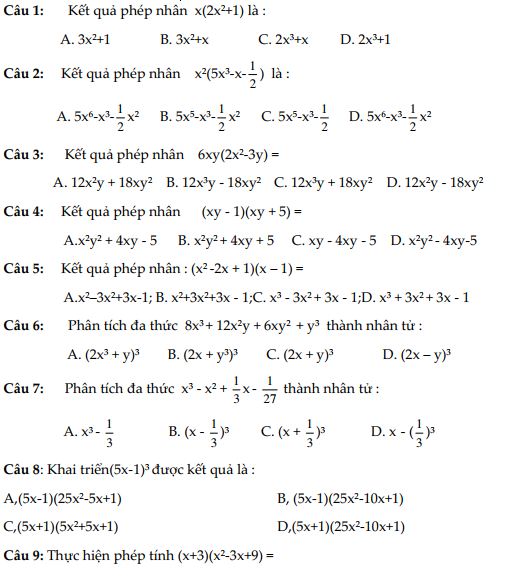 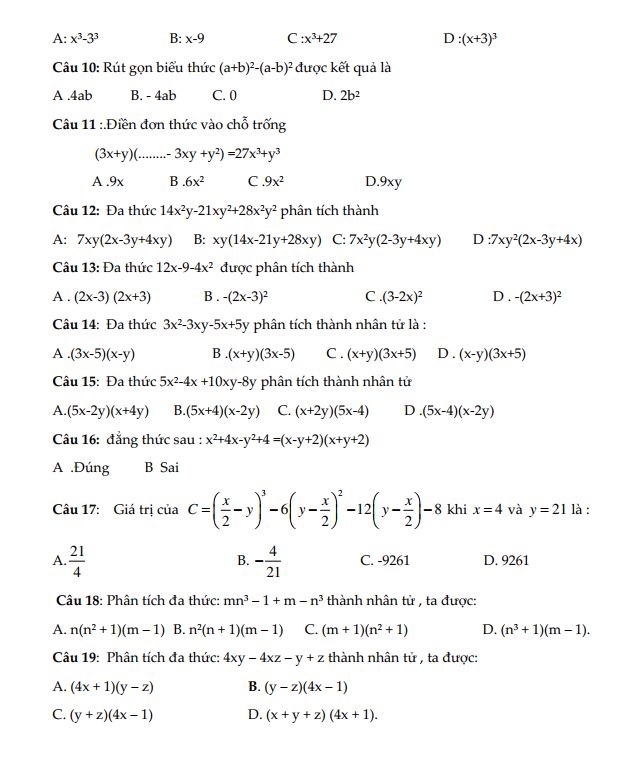 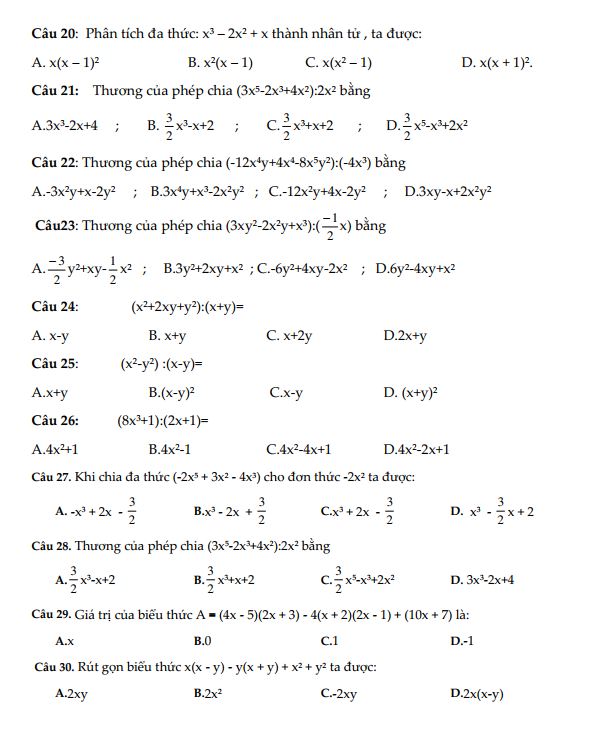 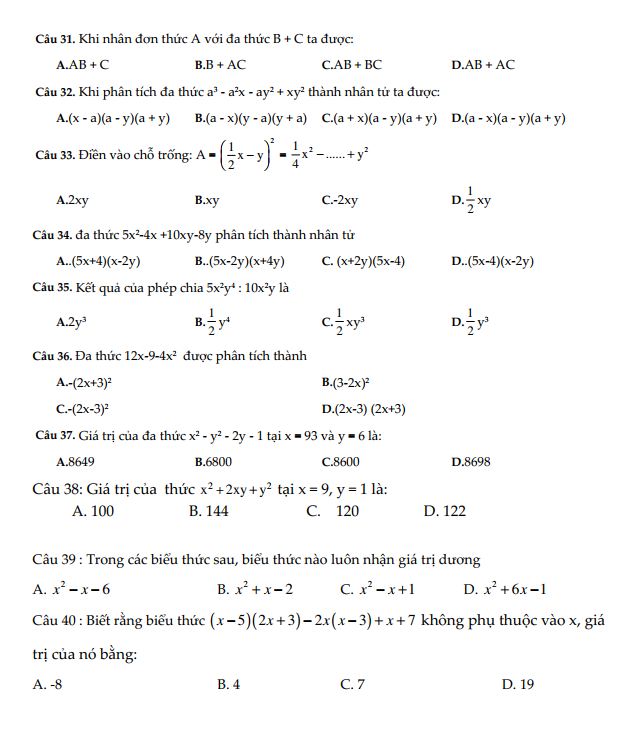 